graduate COMMITTEE 
curriculum PROPOSAL FORM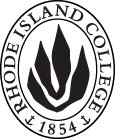 Cover page						Scroll over blue text to see further instructionsB.  NEW OR REVISED COURSES:C. Program Proposals
D. SignaturesChanges that directly impact more than one department/program MUST have the signatures of all relevant department chairs, program directors, and relevant dean (e.g. when creating/revising a program using courses from other departments/programs). Proposals that do not have appropriate approval signatures will not be considered. Type in name of person signing and their position/affiliation.Send electronic files of this proposal and accompanying catalog copy to graduatecommittee@ric.edu and a printed or electronic signature copy of this form to the current Chair of Graduate Committee. Check Graduate Committee website for due dates.D.1. Approvals:   required from programs/departments/deans who originate the proposal.  may include multiple departments, e.g., for joint/interdisciplinary prposals. D.2. Acknowledgements: REQUIRED from OTHER PROGRAMS/DEPARTMENTS IMPACTED BY THE PROPOSAL. SIGNATURE DOES NOT INDICATE APPROVAL, ONLY AWARENESS THAT THE PROPOSAL IS BEING SUBMITTED.  List all other programs and departments affected by this proposal.  Signatures from these departments are required in the signature section. CONCERNS SHOULD BE BROUGHT TO THE GRADUATE COMMITTEE MEETING FOR DISCUSSION. A.1. Course or programCOURSEBLBC 553: Field supervision in TESOL and Bilingual EducationCOURSEBLBC 553: Field supervision in TESOL and Bilingual EducationCOURSEBLBC 553: Field supervision in TESOL and Bilingual EducationCOURSEBLBC 553: Field supervision in TESOL and Bilingual EducationCOURSEBLBC 553: Field supervision in TESOL and Bilingual EducationReplacing A.2. Proposal typeCourse:  creation Course:  creation Course:  creation Course:  creation Course:  creation A.3. OriginatorSarah HessonSarah HessonHome departmentHome departmentEducational StudiesEducational StudiesA.4. Rationale/ContextThe purpose of this proposal is to provide a pathway for teacher candidates who already have EITHER ESL certification OR Bilingual Education certification, and who have already completed our 3-credit seminar TESL 553: Internship in ESL. This 1-credit course will allow candidates to complete 120 internship hours in either ESL or Bilingual Education settings, without repeating the additional coursework of TESL 553. This course is being created in response to changes in our program’s approval from RIDE that will allow our bilingual candidates to apply for both ESL and Bilingual Ed certification, provided that they complete practicum hours in both settings.In sum, the difference between these courses is as follows:TESL 553 is a 3-credit seminar that meets weekly and contains course assignments and meetings, as well as a 120-hour internship component. Candidates are observed by a college supervisor 3 times (once informally and twice formally) and by a cooperating teacher 2 times (once informally and once formally).BLBC 553 is a 1-credit field supervision component that does not have weekly meetings. Rather, candidates sign up for one credit and are assigned a college supervisor, who receives credits in accordance with Feinstein’s policy for field supervision. Candidates are observed by a college supervisor 3 times (once informally and twice formally) and by a cooperating teacher 2 times (once informally and once formally).The purpose of this proposal is to provide a pathway for teacher candidates who already have EITHER ESL certification OR Bilingual Education certification, and who have already completed our 3-credit seminar TESL 553: Internship in ESL. This 1-credit course will allow candidates to complete 120 internship hours in either ESL or Bilingual Education settings, without repeating the additional coursework of TESL 553. This course is being created in response to changes in our program’s approval from RIDE that will allow our bilingual candidates to apply for both ESL and Bilingual Ed certification, provided that they complete practicum hours in both settings.In sum, the difference between these courses is as follows:TESL 553 is a 3-credit seminar that meets weekly and contains course assignments and meetings, as well as a 120-hour internship component. Candidates are observed by a college supervisor 3 times (once informally and twice formally) and by a cooperating teacher 2 times (once informally and once formally).BLBC 553 is a 1-credit field supervision component that does not have weekly meetings. Rather, candidates sign up for one credit and are assigned a college supervisor, who receives credits in accordance with Feinstein’s policy for field supervision. Candidates are observed by a college supervisor 3 times (once informally and twice formally) and by a cooperating teacher 2 times (once informally and once formally).The purpose of this proposal is to provide a pathway for teacher candidates who already have EITHER ESL certification OR Bilingual Education certification, and who have already completed our 3-credit seminar TESL 553: Internship in ESL. This 1-credit course will allow candidates to complete 120 internship hours in either ESL or Bilingual Education settings, without repeating the additional coursework of TESL 553. This course is being created in response to changes in our program’s approval from RIDE that will allow our bilingual candidates to apply for both ESL and Bilingual Ed certification, provided that they complete practicum hours in both settings.In sum, the difference between these courses is as follows:TESL 553 is a 3-credit seminar that meets weekly and contains course assignments and meetings, as well as a 120-hour internship component. Candidates are observed by a college supervisor 3 times (once informally and twice formally) and by a cooperating teacher 2 times (once informally and once formally).BLBC 553 is a 1-credit field supervision component that does not have weekly meetings. Rather, candidates sign up for one credit and are assigned a college supervisor, who receives credits in accordance with Feinstein’s policy for field supervision. Candidates are observed by a college supervisor 3 times (once informally and twice formally) and by a cooperating teacher 2 times (once informally and once formally).The purpose of this proposal is to provide a pathway for teacher candidates who already have EITHER ESL certification OR Bilingual Education certification, and who have already completed our 3-credit seminar TESL 553: Internship in ESL. This 1-credit course will allow candidates to complete 120 internship hours in either ESL or Bilingual Education settings, without repeating the additional coursework of TESL 553. This course is being created in response to changes in our program’s approval from RIDE that will allow our bilingual candidates to apply for both ESL and Bilingual Ed certification, provided that they complete practicum hours in both settings.In sum, the difference between these courses is as follows:TESL 553 is a 3-credit seminar that meets weekly and contains course assignments and meetings, as well as a 120-hour internship component. Candidates are observed by a college supervisor 3 times (once informally and twice formally) and by a cooperating teacher 2 times (once informally and once formally).BLBC 553 is a 1-credit field supervision component that does not have weekly meetings. Rather, candidates sign up for one credit and are assigned a college supervisor, who receives credits in accordance with Feinstein’s policy for field supervision. Candidates are observed by a college supervisor 3 times (once informally and twice formally) and by a cooperating teacher 2 times (once informally and once formally).The purpose of this proposal is to provide a pathway for teacher candidates who already have EITHER ESL certification OR Bilingual Education certification, and who have already completed our 3-credit seminar TESL 553: Internship in ESL. This 1-credit course will allow candidates to complete 120 internship hours in either ESL or Bilingual Education settings, without repeating the additional coursework of TESL 553. This course is being created in response to changes in our program’s approval from RIDE that will allow our bilingual candidates to apply for both ESL and Bilingual Ed certification, provided that they complete practicum hours in both settings.In sum, the difference between these courses is as follows:TESL 553 is a 3-credit seminar that meets weekly and contains course assignments and meetings, as well as a 120-hour internship component. Candidates are observed by a college supervisor 3 times (once informally and twice formally) and by a cooperating teacher 2 times (once informally and once formally).BLBC 553 is a 1-credit field supervision component that does not have weekly meetings. Rather, candidates sign up for one credit and are assigned a college supervisor, who receives credits in accordance with Feinstein’s policy for field supervision. Candidates are observed by a college supervisor 3 times (once informally and twice formally) and by a cooperating teacher 2 times (once informally and once formally).The purpose of this proposal is to provide a pathway for teacher candidates who already have EITHER ESL certification OR Bilingual Education certification, and who have already completed our 3-credit seminar TESL 553: Internship in ESL. This 1-credit course will allow candidates to complete 120 internship hours in either ESL or Bilingual Education settings, without repeating the additional coursework of TESL 553. This course is being created in response to changes in our program’s approval from RIDE that will allow our bilingual candidates to apply for both ESL and Bilingual Ed certification, provided that they complete practicum hours in both settings.In sum, the difference between these courses is as follows:TESL 553 is a 3-credit seminar that meets weekly and contains course assignments and meetings, as well as a 120-hour internship component. Candidates are observed by a college supervisor 3 times (once informally and twice formally) and by a cooperating teacher 2 times (once informally and once formally).BLBC 553 is a 1-credit field supervision component that does not have weekly meetings. Rather, candidates sign up for one credit and are assigned a college supervisor, who receives credits in accordance with Feinstein’s policy for field supervision. Candidates are observed by a college supervisor 3 times (once informally and twice formally) and by a cooperating teacher 2 times (once informally and once formally).A.5. Student impactA.6. Impact on other programsA.7. Resource impactFaculty PT & FT: A.7. Resource impactLibrary:A.7. Resource impactTechnologyA.7. Resource impactFacilities:A.7. Resource impactPromotion/ Marketing needs A.8. Semester effectiveA.9. Rationale if sooner than next fallA.9. Rationale if sooner than next fallOld (for revisions only – list only information that is being revised)NewB.1. Course prefix and number BLBC 553B.2. Cross listing number if anyB.3. Course title Field supervision: Bilingual Education and TESOLB.4. Course description This course is for students who have completed TESL 553 for ESL or Bilingual Education certification, and are seeking the other certificate. Students complete internship hours and are observed formally.B.5. Prerequisite(s)TESL 553 and Consent of department chair.B.6. OfferedAs needed.B.7. Contact hours 1B.8. Credit hours1B.9. Justify differences if anyB.10. Grading system Letter grade B.11. Instructional methodsInternship B.12.CategoriesRequired for program  | Restricted elective for program  | Free elective | Required for CertificationB.13. How will student performance be evaluated?Fieldwork B.14. Redundancy with, existing coursesB. 15. Other changes, if anyB.16. Course learning outcomes: List each outcome in a separate rowProfessional organization standard(s), if relevant How will the outcome be measured?Plan, implement, and reflect on lessons designed for emergent bilingual learners.
TESOL Standards 2b, 3a, b, c; FSEHD Advanced Competencies:  Knowledge: 1. Domain-Specific Knowledge; 2. Information Literacy; 3. Contextual Perspective; Practice:  1. Evidence-based Decision Making; 3. Diversity of Practice; RIPTS Standards 1, 2, 3, 4, 5, 6, 8, 9, 10Internship evaluations conducted by the cooperating teacher and college supervisorUse existing assessment data and create formative assessments for specific lessons to gauge student learning and appropriately differentiate, group, and assess emergent bilingual learners. TESOL Standards 4.b, c; FSEHD Advanced Competencies: Practice:  1. Evidence-based Decision Making; 3. Diversity of Practice; RIPTS Standards 4, 9 Internship evaluations conducted by the cooperating teacher and college supervisorCollaborate with other professionals and with families to improve the educational experiences and outcomes of emergent bilingual learners. TESOL Standard 5b; RIPTS Standard 7Internship evaluations conducted by the cooperating teacher and college supervisorB.17. Topical outline:  Do NOT insert a full syllabus, only the topical outlinePlanning for diverse learnersImplementing lessons for diverse learnersWorking with families and communitiesReflecting on practiceOld (for revisions only)New/revisedC.1. EnrollmentsC.2. Admission requirementsC.3. Retention requirementsC.4. Course requirements for each program optionC.5. Credit count for each program optionC.6. Requirement for thesis, project, or comprehensive exam C.7. Other changes if anyINSTRUCTIONS FOR PREPARING THE CATALOG COPY:  The proposal must include all relevant pages from the college catalog, and must show how the catalog will be revised.  (1) Go to the “Forms and Information” page on the Graduate Committee website. Scroll down until you see the Word files for the current catalog. (2) Download ALL catalog sections relevant for this proposal, including course descriptions and/or other affected programs.  (3) Place ALL relevant catalog copy into a single file.  Put page breaks between sections and delete any catalog pages not relevant for this proposal. (4) Using the track changes function, revise the catalog pages to demonstrate what the information should look like in next year’s catalog.  (5) Check the revised catalog pages against the proposal form, especially making sure that program totals are correct if adding/deleting course credits.  NamePosition/affiliationSignatureDateSarah HessonProgram Director of Teaching English as a Second LanguageLesley BogadChair of Educational StudiesGerri August and Julie HorwitzDean of Feinstein School of Education and Human DevelopmentNamePosition/affiliationSignatureDateTab to add rows